							Fecha y FirmaDestino: Cátedra Demetrio Ribes - Departamento Historia del Arte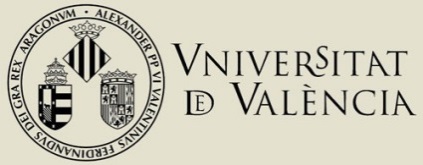 ANEXO IIExp.1DATOS IDENTIFICATIVOSDATOS IDENTIFICATIVOSDATOS IDENTIFICATIVOSDATOS IDENTIFICATIVOSNombre y ApellidosNombre y ApellidosE-mailE-mailTeléfonoEs necesario adjuntar con esta solicitud:-Copia del trabajo en Word u Open Office y en PDF, y las fotografías incluidas en el trabajo, acompañadas de un documento con el listado de los pies de foto correspondientes.-Curriculum breve del autor y fotografía del mismo con buena resolución con el fin de ser utilizado en el supuesto de que resulte ganador o finalista y se publique la obra.-Fotocopia del N.I.F. (españoles)/ N.I.E. (extranjeros con residencia en España); o del documento nacional que acredite su identidad (resto de extranjeros).-Certificación de la calificación obtenida en el TFG, TFM o de la TD remitida por el centro responsable. (Quedarán excluidos de esta exigencia los alumnos que hayan presentado y defendido sus trabajos en la Universitat de València.)Es necesario adjuntar con esta solicitud:-Copia del trabajo en Word u Open Office y en PDF, y las fotografías incluidas en el trabajo, acompañadas de un documento con el listado de los pies de foto correspondientes.-Curriculum breve del autor y fotografía del mismo con buena resolución con el fin de ser utilizado en el supuesto de que resulte ganador o finalista y se publique la obra.-Fotocopia del N.I.F. (españoles)/ N.I.E. (extranjeros con residencia en España); o del documento nacional que acredite su identidad (resto de extranjeros).-Certificación de la calificación obtenida en el TFG, TFM o de la TD remitida por el centro responsable. (Quedarán excluidos de esta exigencia los alumnos que hayan presentado y defendido sus trabajos en la Universitat de València.)Es necesario adjuntar con esta solicitud:-Copia del trabajo en Word u Open Office y en PDF, y las fotografías incluidas en el trabajo, acompañadas de un documento con el listado de los pies de foto correspondientes.-Curriculum breve del autor y fotografía del mismo con buena resolución con el fin de ser utilizado en el supuesto de que resulte ganador o finalista y se publique la obra.-Fotocopia del N.I.F. (españoles)/ N.I.E. (extranjeros con residencia en España); o del documento nacional que acredite su identidad (resto de extranjeros).-Certificación de la calificación obtenida en el TFG, TFM o de la TD remitida por el centro responsable. (Quedarán excluidos de esta exigencia los alumnos que hayan presentado y defendido sus trabajos en la Universitat de València.)Es necesario adjuntar con esta solicitud:-Copia del trabajo en Word u Open Office y en PDF, y las fotografías incluidas en el trabajo, acompañadas de un documento con el listado de los pies de foto correspondientes.-Curriculum breve del autor y fotografía del mismo con buena resolución con el fin de ser utilizado en el supuesto de que resulte ganador o finalista y se publique la obra.-Fotocopia del N.I.F. (españoles)/ N.I.E. (extranjeros con residencia en España); o del documento nacional que acredite su identidad (resto de extranjeros).-Certificación de la calificación obtenida en el TFG, TFM o de la TD remitida por el centro responsable. (Quedarán excluidos de esta exigencia los alumnos que hayan presentado y defendido sus trabajos en la Universitat de València.)Es necesario adjuntar con esta solicitud:-Copia del trabajo en Word u Open Office y en PDF, y las fotografías incluidas en el trabajo, acompañadas de un documento con el listado de los pies de foto correspondientes.-Curriculum breve del autor y fotografía del mismo con buena resolución con el fin de ser utilizado en el supuesto de que resulte ganador o finalista y se publique la obra.-Fotocopia del N.I.F. (españoles)/ N.I.E. (extranjeros con residencia en España); o del documento nacional que acredite su identidad (resto de extranjeros).-Certificación de la calificación obtenida en el TFG, TFM o de la TD remitida por el centro responsable. (Quedarán excluidos de esta exigencia los alumnos que hayan presentado y defendido sus trabajos en la Universitat de València.)2LOPDLos datos personales suministrados en este proceso, se incorporarán a los sistemas de información de la Universitat de València que procedan, con el fin de gestionar y tramitar la solicitud de participación en el premio de conformidad con lo establecido en la Ley 38/2003, de 17 de noviembre, General de Subvenciones. Las personas que proporcionan datos tienen derecho a solicitar al responsable del tratamiento, el acceso a sus datos personales, y su rectificación o supresión, o la limitación de su tratamiento, o a oponerse al tratamiento, así como el derecho a la portabilidad de los datos. Las personas interesadas podrán ejercer sus derechos de acceso, mediante el envío de un correo electrónico dirigido a uvcatedres@uv.es  desde direcciones oficiales de la Universitat de València, o bien mediante escrito, acompañado de copia de un documento de identidad y, en su caso, documentación acreditativa de la solicitud, dirigido al Delegado de Protección de Datos en la Universitat de València, Ed. Rectorado, Avda. Blasco Ibáñez, 13, VALENCIA 46010, Para más información respecto del tratamiento pueden consultarse las bases reguladoras de la Décimo Novena convocatoria  de los premios de la Cátedra de Demetrio Ribes de la Universitat de València con objeto premiar el mejor trabajo de investigación relacionado con la historia del transporte, la historia de las obras públicas, patrimonio de la ingeniería civil o historia de la ordenación territorial presentado por diplomados, licenciados o doctores, graduados y postgraduados de cualquier disciplina académica y que se presenten como candidatos a esta convocatoria.Los datos personales suministrados en este proceso, se incorporarán a los sistemas de información de la Universitat de València que procedan, con el fin de gestionar y tramitar la solicitud de participación en el premio de conformidad con lo establecido en la Ley 38/2003, de 17 de noviembre, General de Subvenciones. Las personas que proporcionan datos tienen derecho a solicitar al responsable del tratamiento, el acceso a sus datos personales, y su rectificación o supresión, o la limitación de su tratamiento, o a oponerse al tratamiento, así como el derecho a la portabilidad de los datos. Las personas interesadas podrán ejercer sus derechos de acceso, mediante el envío de un correo electrónico dirigido a uvcatedres@uv.es  desde direcciones oficiales de la Universitat de València, o bien mediante escrito, acompañado de copia de un documento de identidad y, en su caso, documentación acreditativa de la solicitud, dirigido al Delegado de Protección de Datos en la Universitat de València, Ed. Rectorado, Avda. Blasco Ibáñez, 13, VALENCIA 46010, Para más información respecto del tratamiento pueden consultarse las bases reguladoras de la Décimo Novena convocatoria  de los premios de la Cátedra de Demetrio Ribes de la Universitat de València con objeto premiar el mejor trabajo de investigación relacionado con la historia del transporte, la historia de las obras públicas, patrimonio de la ingeniería civil o historia de la ordenación territorial presentado por diplomados, licenciados o doctores, graduados y postgraduados de cualquier disciplina académica y que se presenten como candidatos a esta convocatoria.